Burgenländisches Volksliedwerk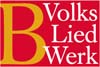 Hauptstraße 257432 OberschützenTel. 03353/6160-12buero@bgld-volksliedwerk.atIch erkläre meinen Beitritt zum Verein Burgenländisches Volksliedwerk als ordentliches Mitglied.Den Jahresbeitrag von 20,00 € zahle ich auf folgendes Konto ein:IBAN: AT52 4300 0413 0704 0000BIC: VBOEATWWName:    Beruf, Titel, akad. Grad:geb. am:Adresse:Telefon:Email:Ort, Datum:					Unterschrift:Auf Grund der aktuellen Datenschutzrichtlinien ersuchen wir um Ihre Zustimmung, dass Sie unsere Zusendungen per Email oder per Post erhalten möchten.Unser Büro und Archiv im Haus der Volkskultur Oberschützen stehen Ihnen vonMontag – Freitag zwischen 8:00 und 12:00 Uhr zur Verfügung. Wenn Sie uns besuchen möchten, bitten wir um telefonische Anmeldung.Sie können die Anmeldung zur Mitgliedschaft per Email an das Burgenländische Volksliedwerk buero@bgld-volksliedwerk.at senden.Herzlichen Dank für Ihre Unterstützung!Anna-Maria Rudolf, BA BAGeschäftsleitung